O dvanácti měsíčkách (Mária Ďuríčková)                                                Jméno:Přečti si článek v učebnici Čítanka pro 4. ročník, Nová škola 2004, ze str. 124Odpovídej na otázky:Tento úryvek z článku říká který měsíc?………………………………………………………….„Chodit do školy celý rok, bratři, to je nad síly žáků, i já jsem to sotva vydržel. A proto, když přijde moje vláda, zavřu školu na závoru. Ohřeji potoky, protože já jsem se vyučil potokářem, ohřeji řeky, a šplouchejte se, děti, ostošest, dva měsíce máte pokoj od školy.“  ( přesná citace textu )Urči z úryvku tato podstatná jménaUrči z úryvku slovesaJak se vyjadřuje o počasí měsíc Září. Co bude tento měsíc dělat?………………………………………………………………………………………………………………………………………………………………………………………………………………………………………………………………………………………………O kterých druzích ovoce povídá měsíc Červen?……………………………………………………………………………………………………………………………………………….Doplň měsíc Listopad   bude hvízdat………………………………………..   padat…………………………………………………..   čvachtat……………………………………………….Čím udělá měsíc  Leden  dětem  radost?………………………………………………………………………………………………………………………………………………Jaké druhy kytek rozvoní měsíc Květen?....................................................................................................................................................      ch) Měsíc Únor se hodí k vyprávění pohádek. O kterých pohádkových bytostech  hovoří?            ………………………………………………………………………………………………………………………………………………………………………………………………………………………………………………………………………………………………………………………..Co má společného měsíc Říjen s pohádkou?………………………………………………………………………………………………………………………………………………..Měsíc Březen hovoří o jedné hře, kterou děti hrály venku na jaře. Jak se ta hra jmenuje?Hráls ji někdy?………………………………………………………………………………………………………………………………………………………………………………………………………………………………………………………………………………………………Měsíc Prosinec říká: “Škoda, že ten zázrak potrvá jen několik dní…“ Co tím myslí?……………………………………………………………………………………………………………………………………………Co bude dělat s dětmi měsíc Duben? Vypiš všechny čtyři činnosti.……………………………………………………………………………………………………………………………………………Napište z textu vyučení všech měsíců:Který měsíc máš nejraději a proč?......................................................................................................................................................Autor:				Renata KukolováDatum:				březenRočník:				čtvrtýVzdělávací oblast:		Jazyk a jazyková komunikaceTematický okruh:		Jazyková, komunikační a slohová výchovaKlíčová slova:                                Rok, měsíce v roce, střídání ročních období, mluvnické kategorie                                                         podstatných jmen a slovesTéma:	Čtení s porozuměním, rozlišuje podstatné a okrajové informace, zapamatuje si podstatné informace, zaznamená je, formuluje odpovědi, využívá jazykové dovednosti.  Anotace:			Pracovní listy zaměřené na čtení s porozuměním a rozvoj čtenářské 	              gramotnosti. Žák si přečte text potichu, vybírá podstatné informace,                                                        které zaznamenává do úkolů. Uplatňuje jazykové dovednosti.Použitá literatura:	JANÁČKOVÁ, Zita a kol. Čítanka pro 4. ročník. Brno: Nová škola, 2004, 179. ISBN 80-7289-050-6. Text s. 124.Autorem materiálu a všech jeho částí, není-li uvedeno jinak, je Renata Kukolová.       Tvorba materiálu je financována z ESF a státního rozpočtu ČR.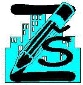 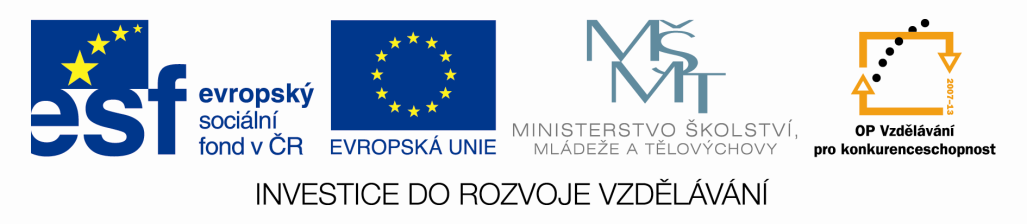 pádčíslorodvzordo školyrokžákůpotokydětiosobačíslozpůsobčasjevydržel jsemšplouchejte seLedenÚnorBřezenDubenKvětenČervenČervenecSrpenZáříŘíjenListopadProsinec